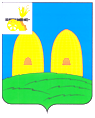 А Д М И Н И С Т Р А Ц И ЯОСТЕРСКОГО СЕЛЬСКОГО ПОСЕЛЕНИЯРОСЛАВЛЬСКОГО РАЙОНА СМОЛЕНКОЙ ОБЛАСТИП О С Т А Н О В Л Е Н И Еот 19.10.2020                                                                                                          № 144Об      итогах        исполнения     бюджетаОстерского        сельского         поселения Рославльского       района      Смоленской  области   за 9 месяцев 2020 года         В соответствии с пунктом 5 статьи 264.2 Бюджетного кодекса Российской Федерации, Уставом Остерского сельского поселения Рославльского района Смоленской области, Положением о бюджетном процессе муниципального образования Остерского сельского поселения Рославльского района Смоленской областиАдминистрация Остерского сельского поселенияРославльского района Смоленской областип о с т а н о в л я е т:         1. Утвердить отчет об исполнении бюджета Остерского сельского поселения Рославльского района Смоленской области (далее – бюджет Остерского сельского поселения) за 9 месяцев 2020 года по доходам в сумме 10428,4 тыс. рублей, по расходам – 12530,3 тыс. рублей, с превышением расходов над доходами (дефицит бюджета) в сумме 2101,9 тыс. рублей.         2. Утвердить исполнение за 9 месяцев 2020 года:         - по источникам финансирования дефицита бюджета Остерского сельского поселения согласно приложению 1;         - по объему поступления доходов бюджета Остерского сельского поселения, за исключением безвозмездных поступлений, согласно приложению 2;         - по объему безвозмездных поступлений в доход бюджета Остерского сельского поселения согласно приложению 3;        - по расходной части бюджета Остерского сельского поселения согласно приложению 4.        3. Утвердить отчет об использовании средств муниципального дорожного фонда Остерского сельского поселения Рославльского района Смоленской области за 9 месяцев 2020 года согласно приложению 5.        4. Настоящее постановление подлежит официальному опубликованию в газете «Рославльская правда» и размещению на официальном сайте Администрации Остерского сельского поселения Рославльского района Смоленской области в информационно-телекоммуникационной сети «Интернет».Глава муниципального образованияОстерского  сельского  поселения   Рославльского района Смоленской области                                   С.Г.Ананченков